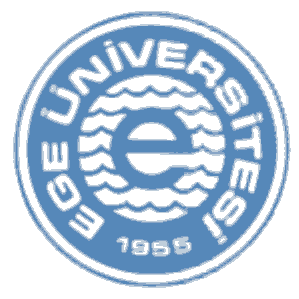 EDEBİYAT FAKÜLTESİ DEKANLIĞINA	Fakülteniz ........................................... Bölümü .......................... numaralı …… sınıf öğrencisiyim. Aşağıda gösterilen dersleri birbiriyle bağlanması hususunda gereğini arz ederim. 										...../.../20....BAŞARISIZ DERS					BAŞARILI DERSAlındığı Yıl/Dönem	Dersin Adı 			Alındığı Yıl/Dönem	Dersin Adı…………………….  ……………………………	…………………….	…………………….…………………….	……………………………	……………………..	…………………….…………………….	…………………………….	……………………..	…………………….TC NO		:……………			ADI 	     :………………………TEL NO		:…………...			SOYADI  :……………………...E-MAİL		:…………...			İMZA	     :………………………ÖĞRENCİNİN ADI SOYADI	     ÖĞRENCİ İŞLERİ ONAYI		DANIŞMANIN ADI SOYADI          İMZASI									İMZASI				BÖLÜM BAŞKANININ İMZASI